Generalforsamling Bornholms Radikale Venstre 11. april 2019 kl. 19.00 på Bornholms Centralbibliotek.Dagsorden:1. Valg af dirigent, referent og stemmetællereFølgende blev valgt:Dirigent: Peter Lissau-JensenReferent:  Niels EbbesenStemmetællere: Gerd Lyng og Bente JohansenDirigenten overtog mødet og redegjorde for indkaldelsen til selve generalforsamling. Specielt kravet om ”skrivelse til medlemmerne”, som kræves ifølge vedtægterne. Her havde seneste rundsendelse af bestyrelsesmødereferat indeholdt fastlæggelsen af generalforsamlingen, og generalforsamlingsannoncen rettidigt indrykket. Efter en drøftelse besluttedes, at generalforsamlingen på den baggrund kunne afholdes, OG at specifik mail til næste år skulle rundsendes særskilt.2. Fremlæggelse af formandens beretning til orienteringFlemming West fremlagde formandsberetningen til orientering og den vil blive lagt på hjemmesiden efter generalforsamlingen. Beretningen godkendtes.3. Fremlæggelse og godkendelse af det reviderede regnskabRegnskabet blev enstemmigt godkendt.4. Behandling af indkomne forslagDer var ikke indkommet forslag.5. Fastsættelse af kontingent for det følgende årKontingentet er uændret. 6. Valg af formandFlemming West7. Valg af næstformandGerd Lyng8. Valg af 3 til 5 bestyrelsesmedlemmerNiels Ebbesen Nielsen, Anne West, Matilde LissauBestyrelsen har mandat til at supplere bestyrelsen op til 5 personer i foreningsåret. 9. Valg af mindst 2 suppleanter til bestyrelsen1. suppleant Peter Lissau-Jensen, 2. suppleant er vacant og bestyrelsen bemyndiges til at udpege denne.10. Valg af 1 revisorKarin Ann Nissen 11. Valg af 1 revisorsuppleantPeter Lissau-Jensen13. Beslutning om opstillingsform ved folketingsvalgGeneralforsamlingen besluttede at fortsætte med sideordnet opstilling.14. Valg af folketingskandidat(-er)Bente Johansen og Matilde Lissau og Mads BagerBestyrelsen har mandat til at supplere listen.15. Valg af kandidat til Europa-ParlamentsvalgetKristian Kirk Mailand 16. Valg af suppleant for kandidat til Europa-ParlamentsvalgetBirger Nissen 17. Valg af to hovedbestyrelsesmedlemmerFormanden er født medlem (Flemming West), Bente Johansen, Matilde Lissau18. Valg af to hovedbestyrelsessuppleanter1. suppleant Kristian Kirk Mailand og 2. suppleant Anne West19. Valg af repræsentanter til landsudvalg i henhold til Landsforbundets vedtægterBirger Nissen indstilles til Internationalt udvalg som storkredsmedlem.Alle medlemmer kan melde sig til skrivegrupper. De storkredse der ikke har en valgt repræsentant til udvalg og grupper kan indstilles fra storkredsen.  Generalforsamlingen indstiller og beslutter at bestyrelsen løbende kan udnævne repræsentanter til udvalget. 20. Valg af to delegerede til landsmødetFormanden Flemming West, Matilde Lissau og Bente Johansen.21. Valg af delegerede til regionsmødetGerd Lyng og Kristian Kirk Mailand.12. Politisk drøftelseMan drøftede partiets aktuelle politiske markering over for Socialdemokratiet. Forsamlingen støttede Morten Østergårds position og var faktisk kritisk over for Søren Balds aktuelle offentlige diskurs. Holdningspolitikken er vigtig i disse trange tider. Så der var fortrøstningsfuld stemning forud for det snarlige folketingsvalg.22. EventueltSatspuljemidlerne er afskaffet, heldigvis siger Peter. Set fra pensionisternes synsvinkel. Man drøftede den stigende afstand og økonomiske polarisering i samfundet. Direktører, gyldne håndtryk og kontrakter. Folkemøde nærmer sig. Møbler, a-skilt efterlyses.Bente har nogle RV-ting, som hun gerne vil af med. Protokoller, gammelt materiale. Kristian tager det til opbevaring.30 Morten Helveg-plakater til ophængning.Valgkalender operativ.Referent Niels Ebbesen

			Dirigent Peter Lissau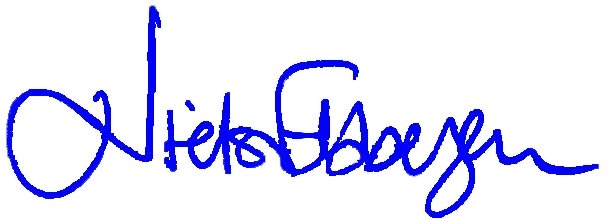 __________________________		___________________________